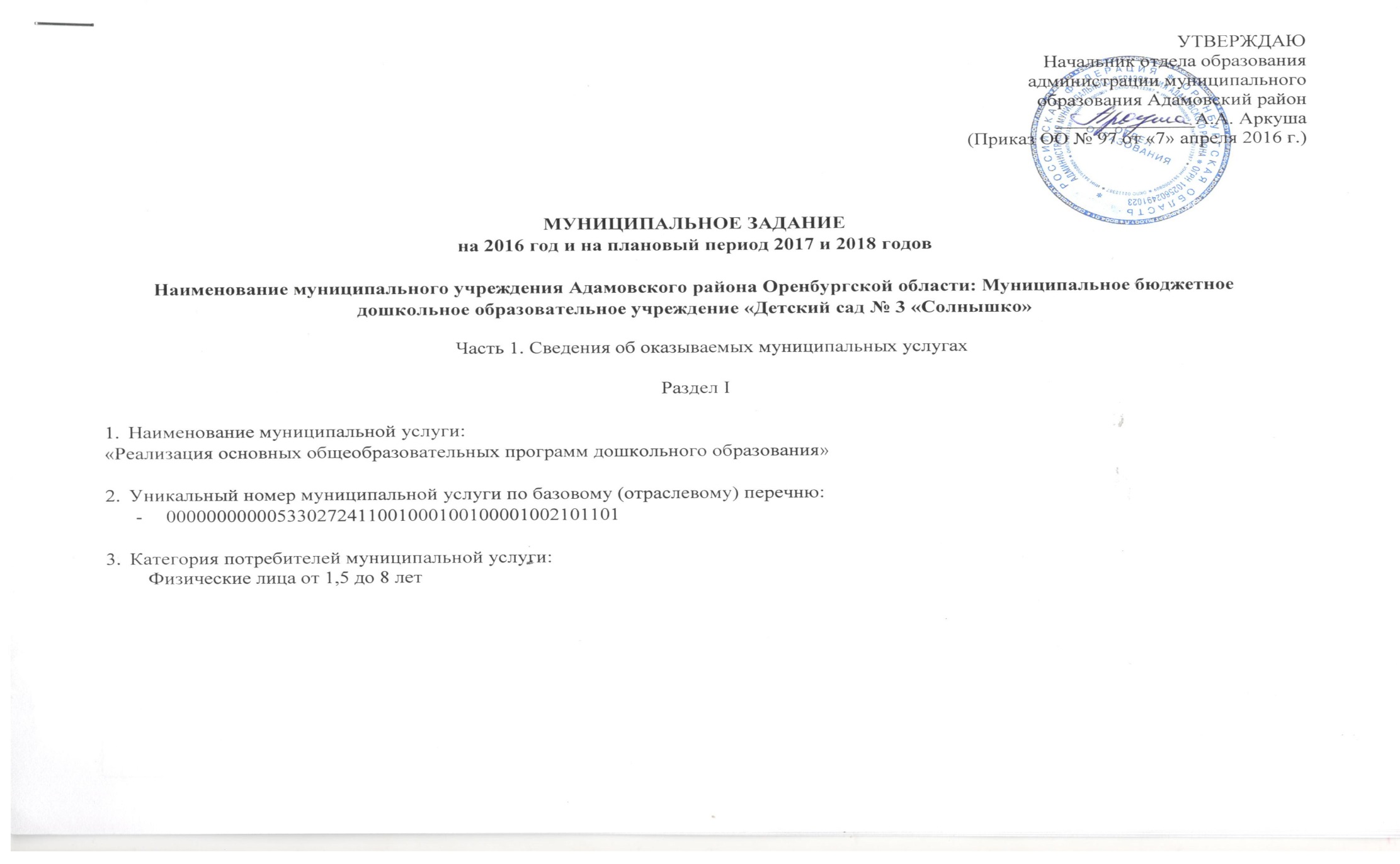 4. Показатели, характеризующие объем и (или) качество муниципальной услуги:4.1. Показатель, характеризующие качество муниципальной услуги:Допустимые (возможные) отклонения от установленных показателей качества муниципальной услуги, в пределах которой муниципальное задание считается выполненным (процентов): до 20 %4.2. Показатели, характеризующие объем муниципальной услуги:Допустимые (возможные) отклонения от установленных показателей объема муниципальной услуги, в пределах которых муниципальное задание считается выполненным (процентов): до 20 %5. Порядок оказания муниципальной услуги:         5.1. Нормативные правовые акты, регулирующие порядок оказания муниципальной услуги:- Федеральный закон от 29.12.2012 № 273-ФЗ "Об образовании в Российской Федерации";- Постановление Главного государственного санитарного врача Российской Федерации от 15.05.2013 № 26 «Об утверждении СанПиН 2.4.1.3049-13 «Санитарно-эпидемиологические требования к устройству, содержанию и организации режима работы дошкольных образовательных организаций»;- Приказ Министерства образования и науки Российской Федерации от 30.08. 2013 № 1014 «Об утверждении порядка организации и осуществления образовательной деятельности по основным общеобразовательным программам - образовательным программам дошкольного образования»;- Приказ Министерства образования и науки Российской Федерации от 17.10.2013 № 1155 «Об утверждении федерального государственного образовательного стандарта дошкольного образования»;- Устав образовательного учреждения.           5.2. Порядок информирования потенциальных потребителей муниципальной услуги:Раздел IIНаименование муниципальной услуги:«Присмотр и уход за детьми в муниципальных бюджетных дошкольных образовательных организациях»Уникальный номер муниципальной услуги по базовому (отраслевому) перечню:             000000000005330272411025000000000001007101101 Категория потребителей муниципальной услуги:             Физические лица от 1,5 до 8 летПоказатели, характеризующие объем и (или) качество муниципальной услуги:Показатели, характеризующие качество муниципальной услуги:Допустимые (возможные) отклонения от установленных показателей качества муниципальной услуги, в пределах которых муниципальное задание считается выполненным (процентов): до 20 %Показатели, характеризующие объем муниципальной услуги:Допустимые (возможные) отклонения от установленных показателей объема муниципальной услуги, в пределах которых муниципальное задание считается выполненным (процентов): до 20 %Нормативные правовые акты, устанавливающие размер платы (цену, тариф) либо порядок ее (его) установления:6. Порядок оказания муниципальной услуги:6.1. Нормативные правовые акты, регулирующие порядок оказания муниципальной услуги:- Федеральный закон от 29.12.2012 № 273-ФЗ "Об образовании в Российской Федерации";- Постановление Главного государственного санитарного врача Российской Федерации от 15.05.2013 № 26 «Об утверждении СанПиН2 4.1.3049-13 «Санитарно-эпидемиологические требования к устройству, содержанию и организации режима работы дошкольных образовательных организаций»;- Приказ Министерства образования и науки Российской Федерации от 30.08. 2013 № 1014 «Об утверждении порядка организации и осуществления образовательной деятельности по основным общеобразовательным программам - образовательным программам дошкольного образования»;- Приказ Министерства образования и науки Российской Федерации от 17.10.2013 № 1155 « Об утверждении федерального государственного образовательного стандарта дошкольного образования»;- Устав образовательного учреждения.6.2. Порядок информирования потенциальных потребителей муниципальной услуги:Часть 2. Прочие сведения о муниципальном задании1. Основания для досрочного прекращения выполнения муниципального задания: Ликвидация, реорганизация учреждения; Истечение срока действия лицензии.Порядок контроля за выполнением муниципального задания:Требования к отчетности о выполнении муниципального задания:Периодичность представления отчетов о выполнении муниципального задания:-  ежеквартально Сроки представления отчетов о выполнении муниципального задания:- 2 числа месяца, следующего за отчетным периодом Иные требования к отчетности о выполнении муниципального задания:- отсутствуютИная информация, необходимая для выполнения (контроля за выполнением) муниципального задания: - отсутствует№ п/пПоказатели качества муниципальной услугиПоказатели качества муниципальной услугиЗначение показателей качества муниципальной услугиЗначение показателей качества муниципальной услугиЗначение показателей качества муниципальной услуги№ п/пНаименование показателяЕдиница измерения 2016 год (очередной финансовый год)2017 год (1-й год планового периода)2018 год (2-й год планового периода)1234561.Достаточность мест в детском дошкольном учреждении (отношение количества одобренных заявок к количеству поступивших)процент1001001002. Количество поступивших обоснованных жалоб на деятельность учреждения и оказание услугиединиц0003. Удовлетворенность потребителей  услуги (процент от количества респондентов)процент1001001004. Уровень заболеваемости воспитанников (доля болевших от общего количества)процент2323235. Уровень посещаемости в год на одного ребенка (средневзвешенная)процент777777№ п/пПоказатель объема муниципальной услугиПоказатель объема муниципальной услугиЗначение показателя объема муниципальной услугиЗначение показателя объема муниципальной услугиЗначение показателя объема муниципальной услугиСреднегодовой размер платы (цена, тариф)Среднегодовой размер платы (цена, тариф)Среднегодовой размер платы (цена, тариф)Среднегодовой размер платы (цена, тариф)№ п/пНаименование показателяЕдиница измерения2016 год2017 год2018 год2016 год2017 год2017 год2018 год12345678991.Реализация основных общеобразовательных программ дошкольного образованияЧел.1071071074690,64 руб.№ п/пСпособ информированияСостав размещаемой информацииЧастота обновления информации12341.СМИСтатьи, отражающие деятельность образовательного учрежденияПо мере изменения2.Официальный сайт сети интернетИнформация об образовательной организации и объемах предоставления услуг, официальные и иные документы деятельности организацииВ течении 30 дней со дня внесения соответствующих изменений3.Информационные стендыОфициальные и иные документы о деятельности организацииЕжеквартально4. Родительские собранияИнформация о результатах контроля над выполнением муниципального заданияОдин раз в квартал№ п/пПоказатели качества муниципальной услугиПоказатели качества муниципальной услугиЗначение показателей качества муниципальной услугиЗначение показателей качества муниципальной услугиЗначение показателей качества муниципальной услуги№ п/пНаименование показателяЕдиница измерения2016 год2017 год2018 год1234561.Соответствие условий для оказания услуги требованиям СанПиН, пожарной безопасности, система антитеррораКоличество имеющихся предписаний,Количество исправленных замечаний1/11/11/12.Кадровое обеспечение: укомплектованность штатовпроцент1001001003.Удовлетворенность потребителей качеством предоставляемой услугиПроцент потребителей, удовлетворенных качеством и доступностью услуги от числа опрошенных9595100№ п/пПоказатель объема муниципальной услугиПоказатель объема муниципальной услугиЗначение показателя объема муниципальной услугиЗначение показателя объема муниципальной услугиЗначение показателя объема муниципальной услугиСреднегодовой размер платы (цена, тариф)Среднегодовой размер платы (цена, тариф)Среднегодовой размер платы (цена, тариф)№ п/пНаименование показателяЕдиница измерения2016 год2017 год2018 год2016 год2017 год2018 год1234567891.Присмотр и уход за детьмиЧел.1071071074690,64 руб.№ п/пНормативный актНормативный актНормативный актНормативный актНормативный акт№ п/пВид Наименование принявшего органаДата Номер Наименование 1234561.Решение Совет депутатов муниципального образования Адамовский район25.12.2015 г. 113«Об утверждении размера родительской платы за присмотр и уход за детьми, осваивающими образовательные программы дошкольного образования в муниципальных организациях, осуществляющих образовательную деятельность на территории муниципального образования «Адамовский район»2.Постановление Администрация муниципального образования Адамовский район16.09.2014 г.1184-п«Об утверждении порядка обращения и выплаты компенсации части родительской платы за присмотр и уход за детьми, посещающими образовательные организации, реализующие образовательную программу дошкольного образования»3.Постановление Администрация муниципального образования Адамовский район06.10.2014 г.1287-пО внесении изменений в постановление администрации муниципального образования Адамовский район от 16.09.2014 г. № 1184-п «Об утверждении порядка обращения и выплаты компенсации части родительской платы за присмотр и уход за детьми, посещающими образовательные организации, реализующие образовательную программу дошкольного образования»№ п/пСпособ информирования Состав размещаемой информацииЧастота обновления информации12341.СМИСтатьи, отражающие деятельность образовательного учрежденияПо мере изменения2. Официальный сайт сети интернетИнформация об образовательной организации и объемах предоставления услуг, официальные и иные документы деятельности организацииВ течении 30 дней со дня внесения соответствующих изменений 3.Информационные стендыОфициальные и иные документы о деятельности организацииЕжеквартально4. Родительские собранияИнформация о результатах контроля над выполнением муниципального заданияОдин раз в квартал№ п/пФорма контроляПериодичность Орган местного самоуправления Адамовского района, осуществляющий контроль за выполнением муниципального задания12341.Отчет Ежеквартально Отдел образования  администрации МО Адамовский район2.Проверка состояния имущества используемого в деятельности организацииОдин раз в годОтдел образования  администрации МО Адамовский район